Supplemental Figure 4: Predicted changes in systolic and diastolic blood pressure by changes activity over 12 months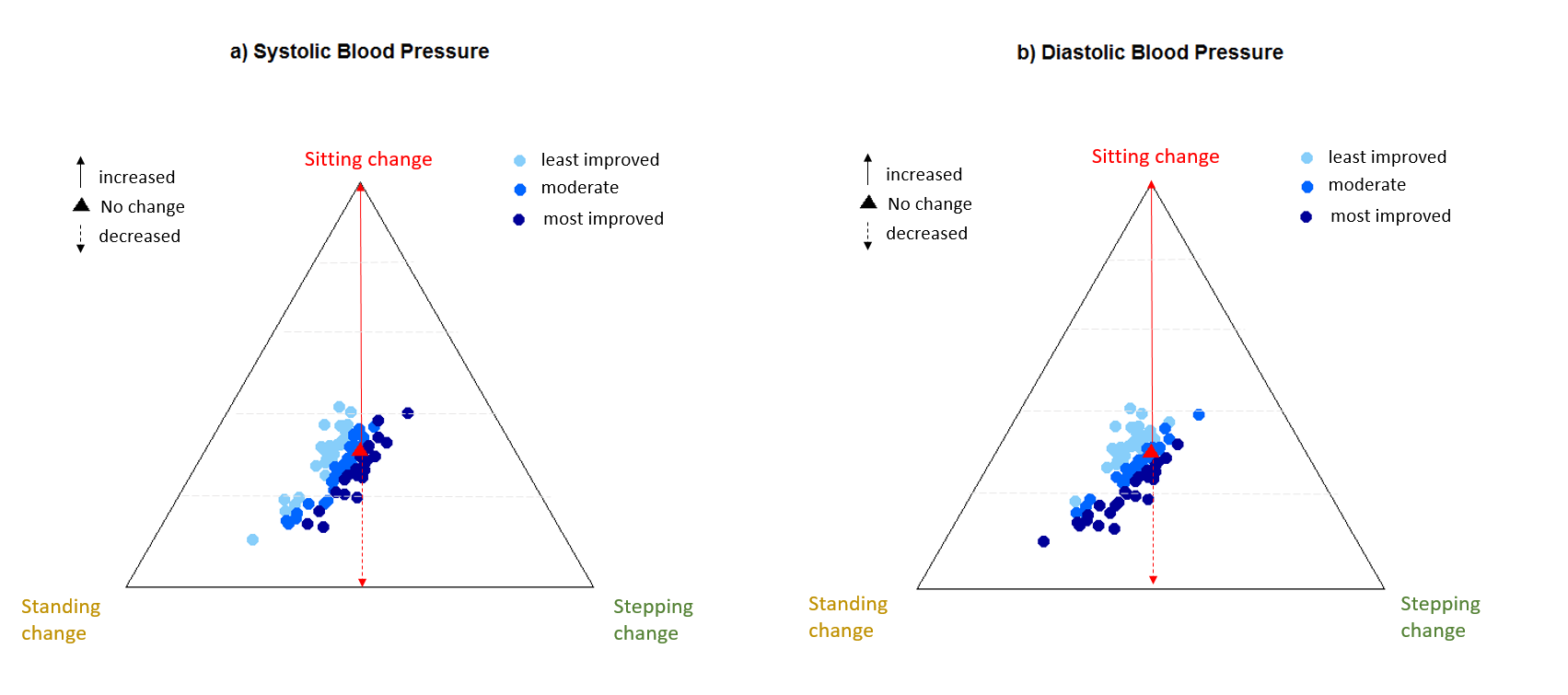 